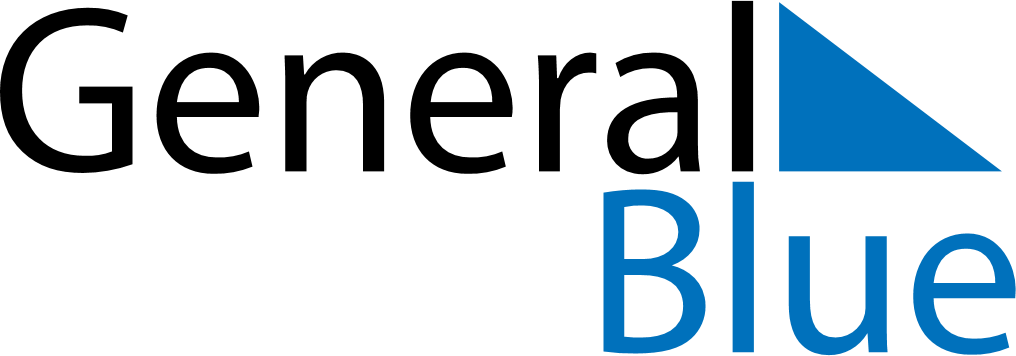 August 2024August 2024August 2024August 2024August 2024August 2024Primer Ensanche, Navarre, SpainPrimer Ensanche, Navarre, SpainPrimer Ensanche, Navarre, SpainPrimer Ensanche, Navarre, SpainPrimer Ensanche, Navarre, SpainPrimer Ensanche, Navarre, SpainSunday Monday Tuesday Wednesday Thursday Friday Saturday 1 2 3 Sunrise: 6:58 AM Sunset: 9:27 PM Daylight: 14 hours and 29 minutes. Sunrise: 6:59 AM Sunset: 9:26 PM Daylight: 14 hours and 27 minutes. Sunrise: 7:00 AM Sunset: 9:25 PM Daylight: 14 hours and 25 minutes. 4 5 6 7 8 9 10 Sunrise: 7:01 AM Sunset: 9:24 PM Daylight: 14 hours and 22 minutes. Sunrise: 7:02 AM Sunset: 9:22 PM Daylight: 14 hours and 20 minutes. Sunrise: 7:03 AM Sunset: 9:21 PM Daylight: 14 hours and 18 minutes. Sunrise: 7:04 AM Sunset: 9:20 PM Daylight: 14 hours and 15 minutes. Sunrise: 7:05 AM Sunset: 9:19 PM Daylight: 14 hours and 13 minutes. Sunrise: 7:06 AM Sunset: 9:17 PM Daylight: 14 hours and 11 minutes. Sunrise: 7:07 AM Sunset: 9:16 PM Daylight: 14 hours and 8 minutes. 11 12 13 14 15 16 17 Sunrise: 7:08 AM Sunset: 9:14 PM Daylight: 14 hours and 6 minutes. Sunrise: 7:09 AM Sunset: 9:13 PM Daylight: 14 hours and 3 minutes. Sunrise: 7:10 AM Sunset: 9:12 PM Daylight: 14 hours and 1 minute. Sunrise: 7:11 AM Sunset: 9:10 PM Daylight: 13 hours and 58 minutes. Sunrise: 7:13 AM Sunset: 9:09 PM Daylight: 13 hours and 56 minutes. Sunrise: 7:14 AM Sunset: 9:07 PM Daylight: 13 hours and 53 minutes. Sunrise: 7:15 AM Sunset: 9:06 PM Daylight: 13 hours and 50 minutes. 18 19 20 21 22 23 24 Sunrise: 7:16 AM Sunset: 9:04 PM Daylight: 13 hours and 48 minutes. Sunrise: 7:17 AM Sunset: 9:03 PM Daylight: 13 hours and 45 minutes. Sunrise: 7:18 AM Sunset: 9:01 PM Daylight: 13 hours and 43 minutes. Sunrise: 7:19 AM Sunset: 8:59 PM Daylight: 13 hours and 40 minutes. Sunrise: 7:20 AM Sunset: 8:58 PM Daylight: 13 hours and 37 minutes. Sunrise: 7:21 AM Sunset: 8:56 PM Daylight: 13 hours and 35 minutes. Sunrise: 7:22 AM Sunset: 8:55 PM Daylight: 13 hours and 32 minutes. 25 26 27 28 29 30 31 Sunrise: 7:23 AM Sunset: 8:53 PM Daylight: 13 hours and 29 minutes. Sunrise: 7:24 AM Sunset: 8:51 PM Daylight: 13 hours and 27 minutes. Sunrise: 7:26 AM Sunset: 8:50 PM Daylight: 13 hours and 24 minutes. Sunrise: 7:27 AM Sunset: 8:48 PM Daylight: 13 hours and 21 minutes. Sunrise: 7:28 AM Sunset: 8:46 PM Daylight: 13 hours and 18 minutes. Sunrise: 7:29 AM Sunset: 8:45 PM Daylight: 13 hours and 16 minutes. Sunrise: 7:30 AM Sunset: 8:43 PM Daylight: 13 hours and 13 minutes. 